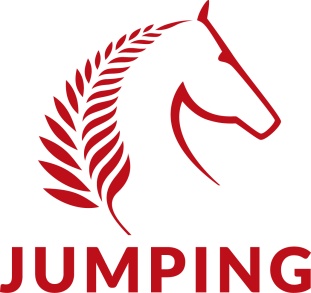 Star Spotter Please return to the Taranaki Equestrian Jumping   Area GroupStar Spotter Name:Their ageTell us a little about them. 
Please answer the below at the very least:
-Where do they go to school and what year are they (if applicable)?-How long they have been riding?-What competition experience do they have?
Their Equine’s name & age?How long have they been partnered with their equine?What are their goals for this season?